Kindergarten (ab3 Jahren) 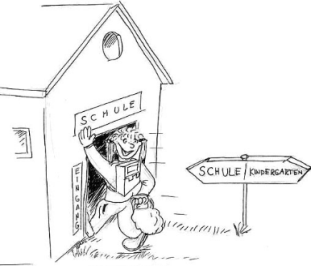 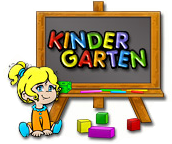 Grundschule dauert  Noten: 1 = sehr gut, 2 = gut, 3 = befriedigend, 4 = ausreichend,  5 = mangelhaft, 6 = ungenügend                               Bilder: Kindergarten: http://www.bigfishgames.fr, Abitur: http://www.elternratgeber.de Schulwegweiser burgenland.schule.at Schullaufbahn www.nikitiki.ch4 Jahre4 Jahre6 Jahredie Klassen 5 und 6 sind die Orientierungsstufe6 Jahredie Klassen 5 und 6 sind die Orientierungsstufein vielen Bundesländern anstatt Haupt- Realschulen und Gymnasiumverschiedene Kurse: A-Kurs, B-Kurs und C-Kurs: A leichtB mittelC schwer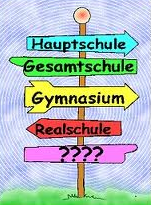 in vielen Bundesländern anstatt Haupt- Realschulen und Gymnasiumverschiedene Kurse: A-Kurs, B-Kurs und C-Kurs: A leichtB mittelC schwer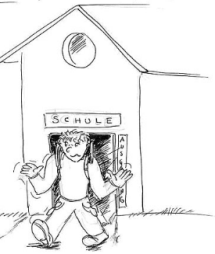 dauert 5 oder 6 Jahreschwache Schüleroft Kinder von Ausländern, die Deutsch schlecht sprechennur eine Fremdsprache lernenbesuchen danach die Berufsschulemachen Berufspraktikaschwer eine Arbeit findenAbschluss: Quali( = qualifizierender Hauptschulabschluss)Berufe: handwerklichdauert 5 oder 6 Jahreschwache Schüleroft Kinder von Ausländern, die Deutsch schlecht sprechennur eine Fremdsprache lernenbesuchen danach die Berufsschulemachen Berufspraktikaschwer eine Arbeit findenAbschluss: Quali( = qualifizierender Hauptschulabschluss)Berufe: handwerklichdadadauert 6 Jahretheoretisch und praxisbezogeneine zweite Fremdsprache möglichAbschluss: mittlere Reife, mittlerer Schulabschluss danach eine Fachschule besuchen, aber keine Hochschule (zB: FOS ou BOS)dauert 6 Jahretheoretisch und praxisbezogeneine zweite Fremdsprache möglichAbschluss: mittlere Reife, mittlerer Schulabschluss danach eine Fachschule besuchen, aber keine Hochschule (zB: FOS ou BOS)dauert 8 Jahrezwei oder drei FremdsprachenLatein lernenAbschluss: das Abiturdanach Studium (Universität, Hochschule)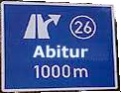 dauert 8 Jahrezwei oder drei FremdsprachenLatein lernenAbschluss: das Abiturdanach Studium (Universität, Hochschule)